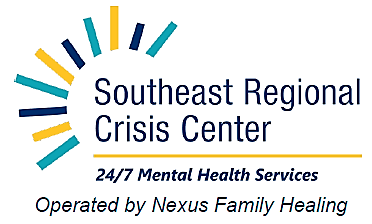 Executive Board MayoDr. Bruce Sutor * Dr. Casey Clements * (Vice Chair)Erin Sexton **Clare LarsenWendy MooreOlmsted Medical CenterDr. James Hoffmann *Olmsted CountyAmy Rauchwarter *Amy BeckerAmy Thompson **CREST – County Region 10Nina Arneson * (Chair)John Pugleasa *Laura SutherlandSE MN NAMIMatthew Bjorngaard *UCARERob BurkhardtLynn PriceSCHALeota LindRuth BoubinBlue PlusBeth NelsonJennifer JiangAshley RosivalFoua KhangNEXUS LeadershipMargaret Vimont, Vice President Nicole Mucheck, Executive DirectorMindi Zamzow, Finance Director Ken Varble, ControllerJennifer Peterson, Clinical Supervisor Jamie Swift, Clinical SupervisorMust have quorum to vote +5* Voting Member**Alternative Voting MemberExecutive Board MinutesSeptember 28, 2023Meeting called to order at 3:31 pm by Chair Nina Arneson.Nina welcomed everyone and welcomed John Pugleasa as the new CREST representative.  Nina also reminded all that the SERCC Ex Board is covered by the open meeting laws and to review said law and if needed this topic can be added as an agenda item to a future meeting. All those in attendance introduced themselves.Voting Members:				Non-Voting Attendees:Nina Arneson				Amy BeckerDr. Sutor				Loren LatourelleJohn Pugleasa				Carly WhiteAmy Thompson				Margaret VimontMathew Bjorngaard			Ruth Boubin					Laura Sutherland					Nicole Mucheck					Mindi Zamzow					Scott McGuire					Jolene Evenson					Jamie Swift					Candace DammenApproval of Agenda – motion made by Dr. Sutor and second by Mathew Bjorngaard, no discussion and motion passed with one minor change of moving the Sustainability conversation to just after review and approval of August minutes.  Approval of August minutes – motion made by Dr. Sutor and second by Mathew Bjorngaard, no discussion and motion passed.Sustainability – Nina Arneson opened the conversation to all.  Dr. Sutor disagrees with any option that limits or denies people access based on insurance coverage and/or payor source – SERCC should be providing the mental health services needed and then also working to get those individuals who are uninsured/underinsured access to some sort of coverage.  Mathew Bjorngaard had a question around the length of stay option and how does that increase the number of people served?  Nicole Mucheck responded to the length of stay question outlining that this could stabilize the bed usage.  Nicole Mucheck also clarified that the length of stay change can be specific to just adult or just youth, it is not something that has to be done across the whole facility.  Nina also mentioned that the 30-day stay for adults is something that the CREST counties would consider since this is a billable benefit, but a 30 day stay for youth would need more discussion as youth residential stays are billed back to county of location.  30 day stays for youth would need more county connection or county driven process – this is happening in other Nexus programs and wondering if could be discussed and replicated at SERCC.  Margaret Vimont clarified that CREST counties are open to 30-day stay with more discussion and county choice and/or prior-approval process.  Margaret Vimont also looped back to Mathew Bjorngaard’s question that the beds would net fewer empty days based on past experience – so basically no negative impact on future number of individuals served.  Amy Thompson also clarified that the CREST Directors are open to 30 days for youth, and would there be any additional youth services that are provided as part of the 30 day stays.  Nina Arneson mentioned that the CREST Directors talked about the nursing option and could changes be made without sacrificing the level of care.  Dr. Sutor commented that 24/7 nursing option change should be a conversation based on the actual need and data from SERCC and Mayo, OMC and SERCC nursing staff should be included in the conversation.  Amy Thompson clarified that would the 30 days be open to all beds or just a couple beds.  Nicole Mucheck confirmed that licensing of 30 days would be for all beds but then SERCC would determine how many actual beds would be internally designated as 30 days and initial thought is starting with 2 beds and then reviewing the need.  Laura Sutherland asked about the                             percentage of adults at SERCC now that could benefit from a longer stay – Nicole Mucheck indicated that about 50% of current clients could use a longer stay and clarified that length of stay will be based on need/medical necessity.  Dr. Sutor pointed out that clinically, a longer stay will give more time and possible options regarding treatment plans, medications, etc.  Mathew Bjorngaard asked if the 30-day licensing was considered when SERCC was being created/opened and some remember there being longer stay options and the 10-day stays was the current need.  Motion made by Dr. Sutor to move forward with changing the licensing to a 30 day stay and begin changing this for adult residential starting with 2 beds and second by Mathew Bjorngaard, motion passed.  Motion made by Dr. Sutor to have more discussion regarding additional information and communication with counties around changing youth beds to 30 days and reviewing the 24/7 nursing options with all nursing staff and second by Mathew Bjorngaard motions passed.         Director’s Report – Nicole Mucheck gave a brief update and currently SERCC residential is at capacity with an adult wait list.  Youth residential is again trending up at the start of school/beginning of fall.  Walk ins are up to the front end (clinic) of the SERCC.  There are multiple staff openings.  Nicole updated that the youth residential rate – there is more work to be done but DHS is looking at some reimbursement for room and board for youth.  Training all staff around empowering restorative engagement and will be implemented at SERCC – will add this as an agenda item at a future SERCC Ex Board meeting.  Question around what schools are impacted by SERCC outreach – Carly White responded regarding outreach - connected last week with Winona County and there are some local schools asking about outreach presentations.    Steering Committee – Minutes were included for review and no additional update made.Finance Committee – Minutes from August and September meetings were included for review and Nina Arneson commented the finance committee had recommended considering the 30-day length of stay sustainability option.  Finance Director’s Report – Mindi Zamzow reviewed the financial documents included with the agenda.  Showing positive variances in both adult and youth residential due to increased usage and/or being at capacity.  Will be an increase to the adult residential rate based on an increase from the federal government – amount or percentage from the feds unknows.  Joelene Evenson updated regarding current grant funds and application processes.  Will begin a direct mailing to CREST counties residents this fall.  Will be seeking clarity with Dr. Hoffmann regarding the OMC foundation contribution going forward as does sound like a competitive application process.     Governance Agreement – Amy Becker opened the conversation by highlighting the questions noted on the agenda.  Margaret Vimont provided additional clarity around the proposed language update from Nexus.  CREST Directors are leaning toward the additional paragraph of Section 5.03 instead of changing the amount from $50,00 to $250,000.  Other sponsoring agencies will take the Nexus proposed language back to their teams for review and this item will be discussed and voted on at the October SERCC Ex Board meeting.  No objection to moving forward with another 3-year term for the Governance Agreement.  Discussion regarding compensation to Advisory Board members.  Regional Management Team also has individuals with lived experience on the committee and there is a $50/meeting stipend to those individuals.  Dr. Sutor says this makes sense but where would the funds come from.  Question around how many Advisory Board members are there? – payment would be part of the SERCC budget – Advisory Board attendance has been limited and a per diem might be an incentive for individuals to participate.  CREST Directors support a per diem for Advisory Board members but there wasn’t discussion around how that would be paid by the Directors group.  Motion made by John Pugleasa and second by Dr. Sutor to move forward with a 3-year governance agreement term (2024-2026) and to add a per diem of $50 per meeting per person for the Advisory Board members who are not staff and motion passed.  All Sponsoring Agencies will get any changes to signature blocks and/or notice sections to Amy Becker as soon as possible.          Feedback – Laura Sutherland noted that the RMT prioritized the feedback as discharge, communication and client satisfaction.  SERCC staff ranked the feedback also and discharge, communication and service parameters were the top three.  Discussion around the feedback committee takes these top four themes be addressed first.  Chair and co-chair nominations were made of Mathew Bjorngaard and Laura Sutherland both accepted the nominations to lead the feedback committee.  Dr. Sutor will connect with Dr. Clements regarding who will represent Mayo on the committee.  Get back to Loren Latourelle regarding membership of the feedback committee.  Excited about this committee.      Motion to adjourn made by Dr. Sutor and section by John Pugleasa, motion passed.  Meeting adjourned at 5:02pm.    